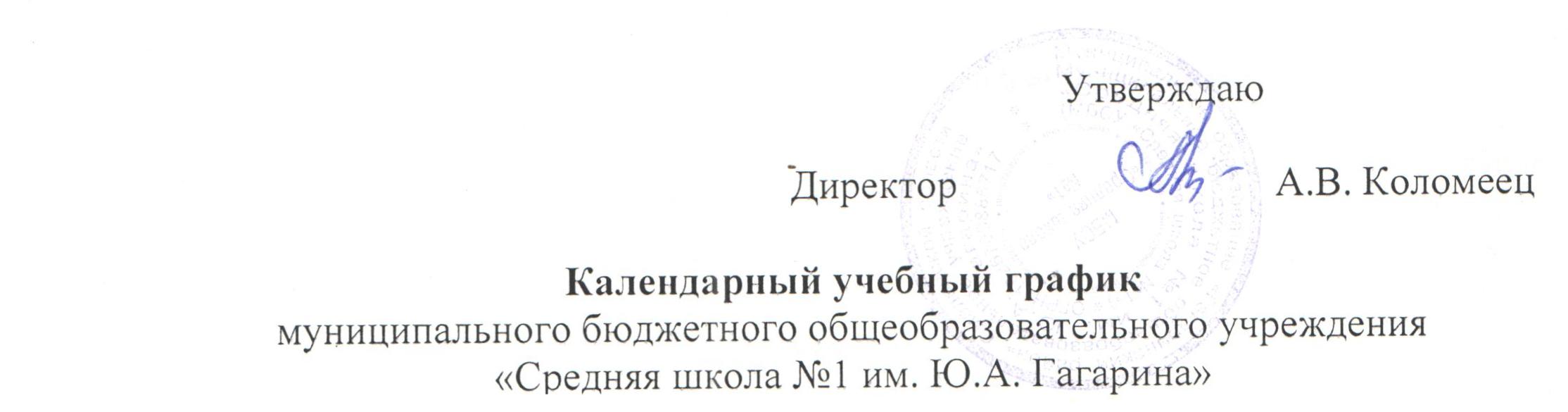 на 2023/2024 учебный годУсловные обозначения:Продолжительность учебного года – 159 учебных днейОкончание учебного года1-8, 10 классы – 24 мая9, 11 классы – по завершении итоговой аттестацииМБОУ «Средняя школа №1»Календарный учебный график на 2023/2024 учебный годДаты начала и окончания учебного годаНачало учебного года – 1 сентября 2023Окончание учебного года для 1-8, 10 классов – 24 мая 2024Для обучающихся 9, 11 классов окончание учебного года определяется в соответствии с расписанием экзаменов государственной итоговой аттестации и учебным планом.Продолжительность учебного годаПродолжительность учебного года – 159 учебных дней  (без учета государственной итоговой аттестации в 9, 11 классах)Продолжительность учебного года для юношей 10-х классов увеличена на 5 учебных дней (с 03.06.2024 г. по 07.06.2024 г.) для проведения учебных сборов в рамках прохождения программы учебного предмета «Основы безопасности жизнедеятельности».Праздничные дни6  ноября (перенос с субботы 4 ноября)23 февраля – День защитника Отечества8 марта – Международный женский день29 апреля - 1 мая (перенос с субботы 27 апреля на понедельник 29 апреля, перенос с субботы 2 ноября на вторник 30 апреля)9, 10 мая (перенос с субботы 6 января на 10 мая)Продолжительность триместров1 триместр: 01.09.2023 – 19.11.20232 триместр: 27.11.2023 – 18.02.20243 триместр: 26.02.2024– 24.05.2024Сроки и продолжительность каникулСроки проведения промежуточной аттестацииПромежуточная аттестация  обучающихся проводится без прекращения образовательного процесса.Государственная итоговая аттестация в 9 и 11 классах проводится в соответствии со сроками, которые устанавливает нормативными документами Министерства просвещения Российской Федерации на данный учебный год.СентябрьСентябрьСентябрьСентябрьСентябрьОктябрьОктябрьОктябрьОктябрьОктябрьНоябрьНоябрьНоябрьНоябрьНоябрьпн4111825291623306132027вт51219263101724317142128ср6132027411182518152229чт7142128512192629162330пт1815222961320273101724сб2916233071421284111825вс3101724181522295121926ДекабрьДекабрьДекабрьДекабрьДекабрьЯнварьЯнварьЯнварьЯнварьЯнварьФевральФевральФевральФевральФевральпн4111825181522295121926вт5121926291623306132027ср61320273101724317142128чт7142128411182518152229пт181522295121926291623сб2916233061320273101724вс31017243171421284111825МартМартМартМартМартАпрельАпрельАпрельАпрельАпрельМайМайМайМайМайпн4111825181522296132027вт5121926291623307122128ср6132027310172418152229чт7142128411182529162330пт181522295121926310172431сб2916233061320274111825вс31017243171421285121926Учебные дни Праздничные дни Выходные дни Каникулы Начало учебного годаОкончание учебного года для обучающихся 1-8, 10 классовСроки проведения промежуточной аттестацииОсенние каникулы09.10.2023 - 15.10.20237 днейОсенние каникулы20.11.2023 - 26.11.20237 днейЗимние каникулы30.12.2023 - 07.01.20249 днейЗимние каникулы19.02.2024 - 25.02.20247 днейВесенние каникулы01.04.2024 - 07.04.20247 днейИтого 37 днейПромежуточная аттестация за учебный год - 15.04.2024. – 17.05.2024.15.04.2024. – 17.05.2024.